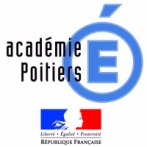 Ecole J.J Tharaud12, rue du stade16290 HIERSAC 05 45 21 20 99 Ce.0160390m@ac-poitiers.frBlog de l’école : http://sitesecoles.ac-poitiers.fr/hiersac/Chers parents, Nous vous remercions de bien vouloir, comme c’est la tradition annuelle, remplir  la fiche d’urgence, la fiche de droit à l’image et vérifier la fiche de renseignements et la corriger ou compléter au stylo rouge si besoin.  Par ailleurs, nous vous invitons à signaler tout problème de santé de votre enfant (nécessité d’un PAI ne lien avec le médecin scolaire).Nous vous rappelons que  les parents ne peuvent pas rentrer dans l’école, sauf rendez-vous ou demande exceptionnelle. Tout adulte ou jeune de plus de 11 ans dans l’enceinte de l’établissement devra être masqué. N’hésitez pas à me contacter pour tout questionnement sur cette rentrée. Ma journée de décharge sera cette année le vendredi (bureau bâtiment élémentaire). Bonne rentrée Laurence Tiradon Directrice 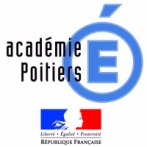 Ecole J.J Tharaud12, rue du stade16290 HIERSAC 05 45 21 20 99 Ce.0160390m@ac-poitiers.frBlog de l’école : http://sitesecoles.ac-poitiers.fr/hiersac/Chers parents, Nous vous remercions de bien vouloir, comme c’est la tradition annuelle, remplir  la fiche d’urgence, la fiche de droit à l’image et vérifier la fiche de renseignements et la corriger ou compléter au stylo rouge si besoin.  Par ailleurs, nous vous invitons à signaler tout problème de santé de votre enfant (nécessité d’un PAI ne lien avec le médecin scolaire).Nous vous rappelons que  les parents ne peuvent pas rentrer dans l’école, sauf rendez-vous ou demande exceptionnelle. Tout adulte ou jeune de plus de 11 ans dans l’enceinte de l’établissement devra être masqué. N’hésitez pas à me contacter pour tout questionnement sur cette rentrée. Ma journée de décharge sera cette année le vendredi (bureau bâtiment élémentaire). Bonne rentrée Laurence Tiradon Directrice 